世界知识产权组织标准委员会（CWS）第五届会议2017年5月29日至6月2日，日内瓦审议标准委员会的工作计划和任务单秘书处编拟的文件为更新标准委员会的工作计划，根据WIPO标准委员会（CWS）在2016年3月第四届会议续会上达成的一致意见，秘书处编拟了一份经修订的新任务单供标准委员会审议（见文件CWS/4BIS/14和文件CWS/4BIS/16第111段至第122段）。现将该经修订的任务单转录于本文件的附件一。对于每项任务，附件一中包含了以下信息：说明、任务牵头人/工作队牵头人、计划执行的行动、备注以及（适用时）交标准委员会审议和作决定的提案。应当指出，附件一中所提供的关于某些任务的信息可能需要进行审查和更新，以反映标准委员会可能在第五届会议上达成的一致意见。要忆及的是，标准委员会要求秘书处提交改进标准委员会任务单结构的提案，以在第五届会议上审议（见文件CWS/4BIS/16第120段和第121段）。根据委员会上述要求，秘书处为简化工作计划的结构编拟了一项提案，题为“标准委员会工作计划概览”；现将“标准委员会工作计划概览”的模板和举例转录于本文件附件二，以供标准委员会审议。秘书处建议，工作计划概览仅包含活跃的任务，提供以下信息：任务号、说明、任务牵头人/工作队牵头人和计划的行动。如果模板获得CWS批准，秘书处建议根据CWS达成的一致意见，在模板中填入所有活跃的任务，并用WIPO六种正式语言在WIPO网站上发布填好的工作计划概览。秘书处还建议，CWS在每届会议上审议和更新完整任务表时，近期内仍继续目前在“CWS的工作计划和任务单”方面的做法；同时，在每届会后，根据CWS达成的一致意见编拟“标准委员会工作计划概览”并在WIPO网站上发布，以便用简化的形式提供CWS工作计划的最新信息。请标准委员会：注意本文件中所载的信息和计划；审议本文件附件一中转录的任务单，并就其最终稿达成一致意见，以纳入标准委员会工作计划；并审议上文第4段和第5段中所述、转录于本文件附件二的“标准委员会工作计划概览”提案并作出决定；并且要求秘书处在WIPO网站上发布填好的“标准委员会工作计划概览”。[后接附件一]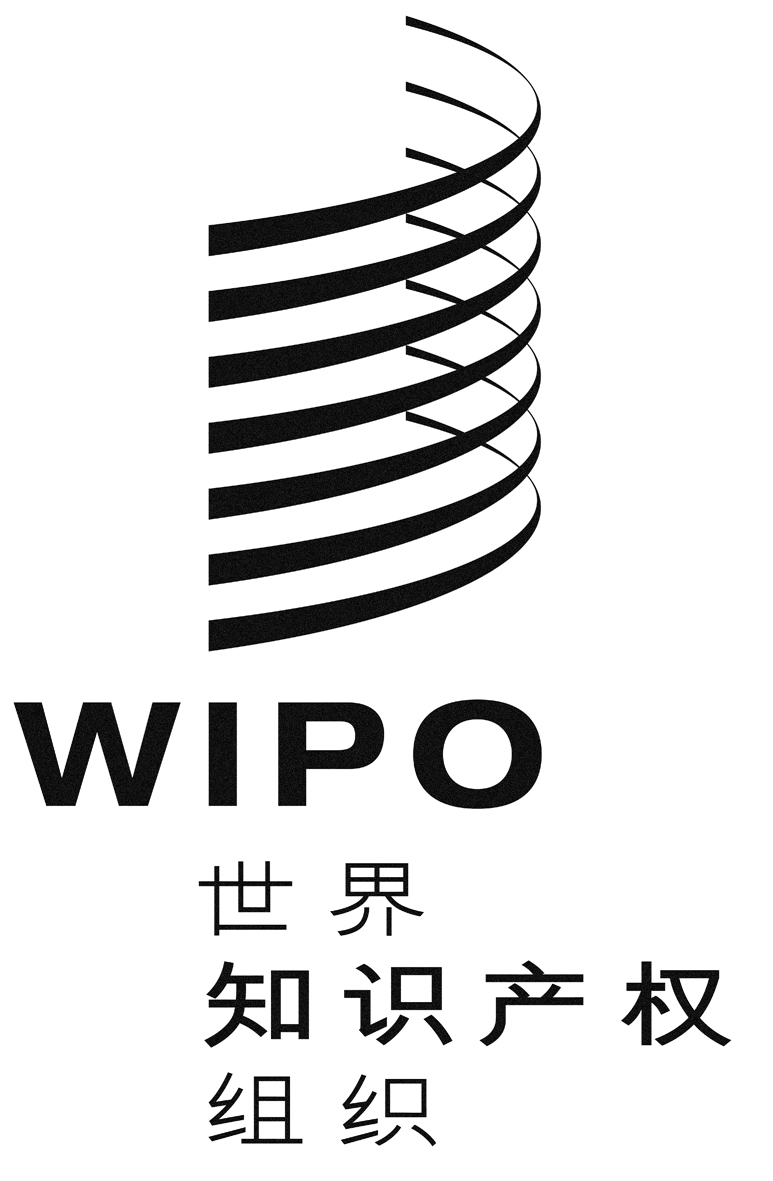 Ccws/5/20cws/5/20cws/5/20原 文：英文原 文：英文原 文：英文日 期：2017年4月20日  日 期：2017年4月20日  日 期：2017年4月20日  